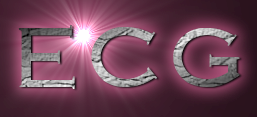 SERVICE REQUEST FORMThank you for your interest in The Etiquette Consulting Group, LLC.  Please complete the form in its entirety.  A representative will respond to your inquiry within 3 business days. NOTE: This form is not a contract; it is for informational purposes only, to help us gauge how best to serve your audience.Full Name: Organization: Title: Telephone: Best time to contact: E-mail address: Organization Address: City/State/Zip Code:Event Date Requested: Event Location: Event Start and End Time:Type of Event:  circle event (Conference, Workshop, Professional Development Seminar, etc.)Length of Workshop/Presentation:DINING ETIQUETTE WORKSHOP ONLY: Will a meal be provided by your organization for (Dining Etiquette) workshop participants?  DINING ETIQUETTE WORKSHOP ONLY: Would you like to discuss catering options with The Etiquette Consulting Group to provide a meal for (Dining Etiquette) workshop participants?Training Budget: Under $1,500 $1,500 – 3,000$3,000 – 4,500Over $4,500Will there be other presenters/speakers?Audience Size: Are you charging admission?Can The Etiquette Consulting Group presenter(s) offer his/her products/services to audience?Please note that unless otherwise agreed upon, a non-refundable deposit equal to 50% of the fee/honorarium will be required, along with a signed contract, when the terms for The Etiquette Consulting Group’s services are finalized.This form is not a contract; it is for informational purposes only.Thank you for your interest in having The Etiquette Consulting Group participate in your event.  We look forward to discussing it with you further.After completing this form please return via: Email: etiquettecg@comcast.net